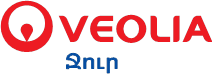          Մարտի 8-ը Կանանց միջազգային օրն էՍիրելի կանայք եւ աղջիկներ,Վեոլիա Ջուր ընկերության տնօրինությունն ի սրտե շնորհավորում է Ձեզ Կանանց միջազգային օրվա առթիվ և մաղթում կանաչ ճանապարհ ու անափ կանացի երջանկություն: Այս տոնը դուք վաստակել եք՝ առաջընթացի, հավասար իրավունքների ձեր ձգտումով, համառ պայքարով ու անհուն լավատեսությամբ: Ինչպես եւ մեր սերն ու հարգանքը՝ բարեխիղճ աշխատանքով ու անձնական ներդրումով համակարգի զարգացման գործում:Ուրեմն թող կատարվեն Ձեր բոլոր ցանկություններն ու թող բարիքը մշտապես ուղեկցի Ձեզ՝ նախաձեռնություններում եւ անձնական կյանքում:Լավագույն բարեմաղթանքներով՝   Վեոլիա Ջուր ՓԲԸ տնօրինություն